PLANTILLA DE FORMULARIO DE ADMISIÓN DE CLIENTES DE TERAPIA                  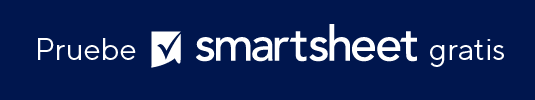 RENUNCIATodos los artículos, las plantillas o la información que proporcione Smartsheet en el sitio web son solo de referencia. Mientras nos esforzamos por mantener la información actualizada y correcta, no hacemos declaraciones ni garantías de ningún tipo, explícitas o implícitas, sobre la integridad, precisión, confiabilidad, idoneidad o disponibilidad con respecto al sitio web o la información, los artículos, las plantillas o los gráficos relacionados que figuran en el sitio web. Por lo tanto, cualquier confianza que usted deposite en dicha información es estrictamente bajo su propio riesgo.NOMBRE DE LA EMPRESANOMBRE DE LA EMPRESANOMBRE DE LA EMPRESANOMBRE DE LA EMPRESANOMBRE DE LA EMPRESANOMBRE DE LA EMPRESANOMBRE DE LA EMPRESANOMBRE DE LA EMPRESASU LOGOTIPOSU LOGOTIPOSU LOGOTIPOLÍNEA 1 DE DIRECCIÓNLÍNEA 1 DE DIRECCIÓNLÍNEA 1 DE DIRECCIÓNLÍNEA 1 DE DIRECCIÓNLÍNEA 1 DE DIRECCIÓNLÍNEA 1 DE DIRECCIÓNLÍNEA 1 DE DIRECCIÓNLÍNEA 1 DE DIRECCIÓNLÍNEA 1 DE DIRECCIÓNLÍNEA 1 DE DIRECCIÓNLÍNEA 1 DE DIRECCIÓNLÍNEA 1 DE DIRECCIÓNLÍNEA 2 DE DIRECCIÓNLÍNEA 2 DE DIRECCIÓNLÍNEA 2 DE DIRECCIÓNLÍNEA 2 DE DIRECCIÓNLÍNEA 2 DE DIRECCIÓNLÍNEA 2 DE DIRECCIÓNLÍNEA 2 DE DIRECCIÓNLÍNEA 2 DE DIRECCIÓNLÍNEA 2 DE DIRECCIÓNLÍNEA 2 DE DIRECCIÓNLÍNEA 2 DE DIRECCIÓNLÍNEA 2 DE DIRECCIÓNCIUDAD/ESTADO/CÓDIGO POSTALCIUDAD/ESTADO/CÓDIGO POSTALCIUDAD/ESTADO/CÓDIGO POSTALCIUDAD/ESTADO/CÓDIGO POSTALCIUDAD/ESTADO/CÓDIGO POSTALCIUDAD/ESTADO/CÓDIGO POSTALCIUDAD/ESTADO/CÓDIGO POSTALCIUDAD/ESTADO/CÓDIGO POSTALCIUDAD/ESTADO/CÓDIGO POSTALCIUDAD/ESTADO/CÓDIGO POSTALCIUDAD/ESTADO/CÓDIGO POSTALCIUDAD/ESTADO/CÓDIGO POSTALALT.ALT.ALT.ALT.ALT.ALT.ALT.ALT.ALT.ALT.ALT.ALT.DIRECCIÓN WEBDIRECCIÓN WEBDIRECCIÓN WEBDIRECCIÓN WEBDIRECCIÓN WEBDIRECCIÓN WEBDIRECCIÓN WEBDIRECCIÓN WEBDIRECCIÓN WEBDIRECCIÓN WEBDIRECCIÓN WEBDIRECCIÓN WEBFECHAADMINISTRADORADMINISTRADOR¿ES UN PACIENTE ANTERIOR?¿ES UN PACIENTE ANTERIOR?¿ES UN PACIENTE ANTERIOR?¿ES UN PACIENTE ANTERIOR?¿ES UN PACIENTE ANTERIOR?REFERIDO PORREFERIDO PORINFORMACIÓN DE INCORPORACIÓN DEL PACIENTEINFORMACIÓN DE INCORPORACIÓN DEL PACIENTEINFORMACIÓN DE INCORPORACIÓN DEL PACIENTEINFORMACIÓN DE INCORPORACIÓN DEL PACIENTEINFORMACIÓN DE INCORPORACIÓN DEL PACIENTEINFORMACIÓN DE INCORPORACIÓN DEL PACIENTEINFORMACIÓN DE INCORPORACIÓN DEL PACIENTEINFORMACIÓN DE INCORPORACIÓN DEL PACIENTEINFORMACIÓN DE INCORPORACIÓN DEL PACIENTEINFORMACIÓN DE INCORPORACIÓN DEL PACIENTEINFORMACIÓN DE INCORPORACIÓN DEL PACIENTEINFORMACIÓN DE INCORPORACIÓN DEL PACIENTENOMBRETELÉFONO CELULARDIRECCIÓN POSTALDIRECCIÓN POSTALN.º DE TELÉFONO ALT.CORREO ELECTRÓNICONÚMERO DE SEGURO SOCIALDIRECCIÓN DE TRABAJODIRECCIÓN DE TRABAJOFECHA DE NACIMIENTOCONTACTO DE EMERGENCIACONTACTO DE EMERGENCIACONTACTO DE EMERGENCIACONTACTO DE EMERGENCIACONTACTO DE EMERGENCIACONTACTO DE EMERGENCIACONTACTO DE EMERGENCIACONTACTO DE EMERGENCIACONTACTO DE EMERGENCIACONTACTO DE EMERGENCIACONTACTO DE EMERGENCIACONTACTO DE EMERGENCIANOMBRE DEL CONTACTORELACIÓN CON EL CLIENTERELACIÓN CON EL CLIENTEN.º DE TELÉFONO PRINCIPALN.º DE TELÉFONO ALT.N.º DE TELÉFONO ALT.INFORMACIÓN DEL SEGUROINFORMACIÓN DEL SEGUROINFORMACIÓN DEL SEGUROINFORMACIÓN DEL SEGUROINFORMACIÓN DEL SEGUROINFORMACIÓN DEL SEGUROINFORMACIÓN DEL SEGUROINFORMACIÓN DEL SEGUROINFORMACIÓN DEL SEGUROINFORMACIÓN DEL SEGUROINFORMACIÓN DEL SEGUROINFORMACIÓN DEL SEGURONOMBRE DE ASEGURADORAFECHA DE NACIMIENTO DEL ASEGURADOFECHA DE NACIMIENTO DEL ASEGURADONOMBRE DEL ASEGURADONÚMERO DE GRUPONÚMERO DE GRUPOID DE ABONADOFIRMAFIRMAINFORMACIÓN SOBRE EL PAGOINFORMACIÓN SOBRE EL PAGOINFORMACIÓN SOBRE EL PAGOINFORMACIÓN SOBRE EL PAGOINFORMACIÓN SOBRE EL PAGOPAGO AFECHA DE PAGOFECHA DE PAGONÚMERO DE RECIBOIMPORTE  PAGADOIMPORTE  PAGADOMÉTODO DE PAGORECIBIDO DERECIBIDO PORRECIBIDO PORINFORMACIÓN DE LA CUENTAINFORMACIÓN DE LA CUENTAINFORMACIÓN DE LA CUENTAINFORMACIÓN DE LA CUENTAINFORMACIÓN DE LA CUENTAINFORMACIÓN DE LA CUENTAPERÍODO DE PAGOPERÍODO DE PAGOPERÍODO DE PAGOPERÍODO DE PAGOPERÍODO DE PAGOPERÍODO DE PAGOSALDO DE LA CUENTAESTE PAGOESTE PAGOESTE PAGOESTE PAGOSALDO ADEUDADODESDEDESDEHASTAHASTAPAGO DEPAGO DEPAGO DEPAGO DEPAGO DEPAGO DEINFORMACIÓN DE SALUDDescriba el motivo de la visita inicial.INFORMACIÓN DE SALUDDescriba el motivo de la visita inicial.INFORMACIÓN DE SALUDDescriba el motivo de la visita inicial.INFORMACIÓN DE SALUDDescriba el motivo de la visita inicial.INFORMACIÓN DE SALUDDescriba el motivo de la visita inicial.INFORMACIÓN DE SALUDDescriba el motivo de la visita inicial.INFORMACIÓN DE SALUDDescriba el motivo de la visita inicial.INFORMACIÓN DE SALUDDescriba el motivo de la visita inicial.INFORMACIÓN DE SALUDDescriba el motivo de la visita inicial.INFORMACIÓN DE SALUDDescriba el motivo de la visita inicial.INFORMACIÓN DE SALUDDescriba el motivo de la visita inicial.INFORMACIÓN DE SALUDDescriba el motivo de la visita inicial.¿CON QUÉ FRECUENCIA HACE EJERCICIO?¿CON QUÉ FRECUENCIA HACE EJERCICIO?¿CON QUÉ FRECUENCIA HACE EJERCICIO?¿CON QUÉ FRECUENCIA HACE EJERCICIO?¿CON QUÉ FRECUENCIA HACE EJERCICIO?¿QUÉ MEDICAMENTOS ESTÁ TOMANDO?¿QUÉ MEDICAMENTOS ESTÁ TOMANDO?¿QUÉ MEDICAMENTOS ESTÁ TOMANDO?¿TIENE ALGUNA ALERGIA?¿TIENE ALGUNA ALERGIA?¿TIENE ALGUNA ALERGIA?¿TIENE ALGUNA ALERGIA?¿TIENE ALGUNA ALERGIA?¿CÓMO CALIFICARÍA SUS HÁBITOS DE SUEÑO?¿CÓMO CALIFICARÍA SUS HÁBITOS DE SUEÑO?¿CÓMO CALIFICARÍA SUS HÁBITOS DE SUEÑO?Describa su salud física en general.Describa su salud física en general.Describa su salud física en general.Describa su salud física en general.Describa su salud física en general.Describa su salud física en general.Describa su salud física en general.Describa su salud física en general.Describa su salud física en general.Describa su salud física en general.Describa su salud física en general.Describa su salud física en general.Marque con un círculo cualquiera de las siguientes condiciones con las que ha tenido un problema de salud.Marque con un círculo cualquiera de las siguientes condiciones con las que ha tenido un problema de salud.Marque con un círculo cualquiera de las siguientes condiciones con las que ha tenido un problema de salud.Marque con un círculo cualquiera de las siguientes condiciones con las que ha tenido un problema de salud.Marque con un círculo cualquiera de las siguientes condiciones con las que ha tenido un problema de salud.Marque con un círculo cualquiera de las siguientes condiciones con las que ha tenido un problema de salud.Marque con un círculo cualquiera de las siguientes condiciones con las que ha tenido un problema de salud.Marque con un círculo cualquiera de las siguientes condiciones con las que ha tenido un problema de salud.anemia
dolor de espalda crónico
cáncer
convulsiones
crisis epilépticas
migrañas
osteoporosisanemia
dolor de espalda crónico
cáncer
convulsiones
crisis epilépticas
migrañas
osteoporosisanemia
dolor de espalda crónico
cáncer
convulsiones
crisis epilépticas
migrañas
osteoporosisartritis
problemas en la vejiga
dolor de pecho
hipertensión
problemas renales
problemas cardíacosansiedad
mala circulación
problemas sinusales
asma
indigestión
dermatitis
epilepsiaansiedad
mala circulación
problemas sinusales
asma
indigestión
dermatitis
epilepsia
huesos fracturados
sarampión
hepatitis 
tuberculosis
dolor de cuello
diabetes
articulaciones artificiales
huesos fracturados
sarampión
hepatitis 
tuberculosis
dolor de cuello
diabetes
articulaciones artificiales_______________
_______________
_______________
_______________
_______________
______________________________
_______________
_______________
_______________
_______________
______________________________
_______________
_______________
_______________
_______________
______________________________
_______________
_______________
_______________
_______________
_______________Detalle las condiciones que marcó con un círculo.Detalle las condiciones que marcó con un círculo.Detalle las condiciones que marcó con un círculo.Detalle las condiciones que marcó con un círculo.Detalle las condiciones que marcó con un círculo.Detalle las condiciones que marcó con un círculo.Detalle las condiciones que marcó con un círculo.Detalle las condiciones que marcó con un círculo.Detalle las condiciones que marcó con un círculo.Detalle las condiciones que marcó con un círculo.Detalle las condiciones que marcó con un círculo.Detalle las condiciones que marcó con un círculo.Describa su salud mental en general.Describa su salud mental en general.Describa su salud mental en general.Describa su salud mental en general.Describa su salud mental en general.Describa su salud mental en general.Describa su salud mental en general.Describa su salud mental en general.Describa su salud mental en general.Describa su salud mental en general.Describa su salud mental en general.Describa su salud mental en general.Marque con un círculo cualquiera de las siguientes condiciones que le han generado un problema de salud.Marque con un círculo cualquiera de las siguientes condiciones que le han generado un problema de salud.Marque con un círculo cualquiera de las siguientes condiciones que le han generado un problema de salud.Marque con un círculo cualquiera de las siguientes condiciones que le han generado un problema de salud.Marque con un círculo cualquiera de las siguientes condiciones que le han generado un problema de salud.Marque con un círculo cualquiera de las siguientes condiciones que le han generado un problema de salud.Marque con un círculo cualquiera de las siguientes condiciones que le han generado un problema de salud.Marque con un círculo cualquiera de las siguientes condiciones que le han generado un problema de salud.Marque con un círculo cualquiera de las siguientes condiciones que le han generado un problema de salud.Marque con un círculo cualquiera de las siguientes condiciones que le han generado un problema de salud.Marque con un círculo cualquiera de las siguientes condiciones que le han generado un problema de salud.Marque con un círculo cualquiera de las siguientes condiciones que le han generado un problema de salud.ansiedad
depresión
ira
concentración
fobias
comunicación
drogas/alcoholansiedad
depresión
ira
concentración
fobias
comunicación
drogas/alcoholtrastornos alimentarios
padres
hijos
descanso
abuso infantil
abuso sexual
pesadillastrastornos alimentarios
padres
hijos
descanso
abuso infantil
abuso sexual
pesadillastrastornos alimentarios
padres
hijos
descanso
abuso infantil
abuso sexual
pesadillasproblemas financieros
lesiones en la cabeza
náuseas
atención
confianza en otros
preocupación
dolor autoinfligido_______________
_______________
_______________
_______________
_______________
______________________________
_______________
_______________
_______________
_______________
______________________________
_______________
_______________
_______________
_______________
______________________________
_______________
_______________
_______________
_______________
_______________Detalle las condiciones que marcó con un círculo.Detalle las condiciones que marcó con un círculo.Detalle las condiciones que marcó con un círculo.Detalle las condiciones que marcó con un círculo.Detalle las condiciones que marcó con un círculo.Detalle las condiciones que marcó con un círculo.